ЗА БОЉУ БУДУЋНОСТ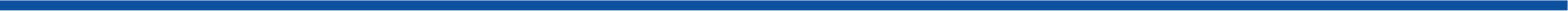 ПРИЈАВА НА ЈАВНИ ПОЗИВза избор корисника социјалног становања и активне инклузије IIНа јавни позив за избор корисника може да се пријави лице и чланови његовог породичног домаћинства која испуњавају следеће услове: да имају држављанство Републике Србије;да су социјално и стамбено угрожени;да не поседују непокретност у Републици Србији, држави порекла или другој            држави којом могу да реше своје стамбено питање;да имају пребивалиште на територији општине Оџаци најмање две године пре дана објављивања Јавног позива;Да је жртва породичног насиља, или неко други пријавила/о насиље полицијској станици или Центру за социјални рад „Оџаци“ или да је по пријави и након спроведеног поступка изречена једна од хитних мера или изречена пресуда од стране надлежног суда (односи се на категорију жене жртаве породичног насиља);да сви пунолетни чланови породичног домаћинства прихватају да учествују у мерама активне инклузије које су део овог пројекта;ОПШТИ ПОДАЦИОСНОВИ И МЕРИЛА ЗА УТВРЂИВАЊЕ РЕДА ПРВЕНСТВАУ складу са чланом 10. став 2. Закона о заштити података о личности дајем пристанак Комисији за избор корисника за обраду нарочито осетљивих података о личности за мене и чланове мог породичног домаћинства наведене у Пријави, а сходно одредбама наведеног Закона.ДОКУМЕНТАЦИЈА:Попуњен образац пријаве (образац пријаве може се преузети код координатора за ромска питања Општине Оџаци, у Центру за социјални рад Oџаци, као и на интернет страници Општине Оџаци  www.оdzaci.rs Очитана или фотокопија важеће личне карте за све чланове породичног домаћинства / извод из матичне књиге рођених за малолетне чланове домаћинства/ Уверење о држављанству за све чланове домаћинства;Уверење из РГЗ – Служба за катастар непокретности општине Оџаци, да подносилац захтева и чланови његовог породичног домаћинства не поседују непокретност-из места пребивалшта и места рођења (као у захтеву за дечји додатак) – прибавља општина по службеној дужности; Уверење из Одељења за локалну пореску администрацију општине Оџаци или општине места рођења да подносилац Захтева и чланови његовог породичног домаћинства нису обвезници пореза на имовину – прибавља општина по службеној дужности.Изјава, дата под пуном кривичном и материјалном одговорношћу, оверена код јавног бележника:да подносилац захтева и сви чланови његовог домаћинства                       испуњавају услове из тачке 3 Услова за избор корисника;о условима становања породичног домаћинстваза све незапослене чланове породичног домаћинства да су незапослени и да немају примања да подносилац односно члан породичног домаћинства остварује неке повремене приходе.Потврда ПУ Оџаци о пребивалишту на територији општине Оџаци најмање две године пре дана објављивања огласа за све чланове породице – домаћинства које пребивалиште имају на подручју општине Оџаци. Доказ о приходима и примањима: потврда о незапослености издата од Националне службе за запошљавање уверење о исплаћеној накнади издатој од стране НЗС-а за месец који претходи месецу подношења захтевапотврда послодавца о висини исплаћених примања у месецу који предходи месецу подношења пријаве на Оглас за запослене чланове / или уверење од фонда ПИО о висини пензије,уверење да је подносилац захтева корисник новчане социјалне помоћи издато од стране Центра за социјални рад „Оџаци“; За једнородитељске породице: извод из матичне књиге умрлих једног родитеља, или решење надлежног суда о проглашењу несталог лица за умрло, извод из матичне књиге рођених детета, или решење надлежног суда да се непосредно брине о детету и да самостално врши родитељско право, изјава да у међувремену није засновао брачну или ванбрачну заједницу и да други родитељ не учествује или недовољно учествује у издржавању детета;  Решење о инвалидности и телесном оштећењу за члана породице које је особа са инвалидитетом;Решење надлежног органа којим се утврђује инвалидитет или сметње  у развоју код деце; Лекарски налази не старији од шест месеци за члана породице са тешким или хроничним обољењем;  Судска пресуда, или налог о хитним мерама издатим од стране стручног лица полицијске станице, изузетно извештај Центра за социјални рад за члана породице- жене жртве породичног насиља; Потврда надлежне образовне институције о редовном школовању; Потписана Изјава о пристанку на обраду података о личности;Изјава о жељеним локацијама становања домаћинства, са рангирањем локација;Потписана изјава свих пунолетних чланова домаћинства да уколико буду изабрани на овом конкурсу прихватају обавезу учествовања у програмима активне инклузије који су део пројекта «За бољу будућност».Изјава из тачке 5 у оквиру услова који важе за пријаву свих потенцијалних корисника даје се на унапред припремљеном формулару, под пуном материјалном и кривичном одговорношћу пред јавним бележником. Ако се установи супротно од изјављеног, против подносиоца захтева ће се предузети одговарајуће мере у складу са законом.ИМЕ (име родитеља) ПРЕЗИМЕЈМБГБРОЈ ЛИЧНЕ КАРТЕИЗДАТА У/ДАТУМ ИЗДАВАЊАИЗДАТА У/ДАТУМ ИЗДАВАЊАИЗДАТА У/ДАТУМ ИЗДАВАЊАИЗДАТА У/ДАТУМ ИЗДАВАЊААДРЕСА ИЗ ЛИЧНЕ КАРТЕКОНТАКТ АДРЕСАОПШТИНАЗАПОСЛЕН УАДРЕСА ЗАПОСЛЕЊА44ТЕЛЕФОН ПОСАОТЕЛЕФОН КУЋАТЕЛЕФОН КУЋАТЕЛЕФОН КУЋАМОБИЛНИ ТЕЛЕФОНМОБИЛНИ ТЕЛЕФОНE-MAILE-MAILПРИЈАВА НА ЈАВНИ ПОЗИВ (означити)ПРИЈАВА НА ЈАВНИ ПОЗИВ (означити)Подносилац пријавеПодносилац пријавеПодносилац пријавеЧлан домаћинстваЧлан домаћинстваЧлан домаћинства1. ПОРОДИЧНО ДОМАЋИНСТВО СА БОЛЕСНИМ ЧЛАНОМ(малигна обољења, бронхијална и срчана астма, тешка опструктивна обољења плућа, активна туберкулоза, инфаркт срца, декомпензована срчана обољења, трансплантација срца, цереброваскуларни инсулт, епилепсија, теже душевне болести, прогресивне нервномишићне болести, парезе и парализе, хемофилија, инсулин зависни дијабетес, хроничне бубрежне инсуфицијенције на дијализама, системске аутоимуне болести, остеомијелитиси и ХИВ инфекције).1. ПОРОДИЧНО ДОМАЋИНСТВО СА БОЛЕСНИМ ЧЛАНОМ(малигна обољења, бронхијална и срчана астма, тешка опструктивна обољења плућа, активна туберкулоза, инфаркт срца, декомпензована срчана обољења, трансплантација срца, цереброваскуларни инсулт, епилепсија, теже душевне болести, прогресивне нервномишићне болести, парезе и парализе, хемофилија, инсулин зависни дијабетес, хроничне бубрежне инсуфицијенције на дијализама, системске аутоимуне болести, остеомијелитиси и ХИВ инфекције).1. ПОРОДИЧНО ДОМАЋИНСТВО СА БОЛЕСНИМ ЧЛАНОМ(малигна обољења, бронхијална и срчана астма, тешка опструктивна обољења плућа, активна туберкулоза, инфаркт срца, декомпензована срчана обољења, трансплантација срца, цереброваскуларни инсулт, епилепсија, теже душевне болести, прогресивне нервномишићне болести, парезе и парализе, хемофилија, инсулин зависни дијабетес, хроничне бубрежне инсуфицијенције на дијализама, системске аутоимуне болести, остеомијелитиси и ХИВ инфекције).1. ПОРОДИЧНО ДОМАЋИНСТВО СА БОЛЕСНИМ ЧЛАНОМ(малигна обољења, бронхијална и срчана астма, тешка опструктивна обољења плућа, активна туберкулоза, инфаркт срца, декомпензована срчана обољења, трансплантација срца, цереброваскуларни инсулт, епилепсија, теже душевне болести, прогресивне нервномишићне болести, парезе и парализе, хемофилија, инсулин зависни дијабетес, хроничне бубрежне инсуфицијенције на дијализама, системске аутоимуне болести, остеомијелитиси и ХИВ инфекције).Име и презимеСродство са подносиоцемПо домаћ.20 бодова2.  БРОЈ МАЛОЛЕТНЕ ДЕЦЕ(заокружити одговарајуће бодове)2.  БРОЈ МАЛОЛЕТНЕ ДЕЦЕ(заокружити одговарајуће бодове)Породично домаћинство до двоје малолетне деце10 бодоваПородично домаћинство са троје и више малолетне деце20 бодова3. ПОРОДИЧНО ДОМАЋИНСТВО КОЈЕ ИМА МАЛОЛЕТНУ ДЕЦУ ИЛИ ДЕЦУ НА РЕДОВНОМ ШКОЛОВАЊУ  (ученици и студенти): (заокружити одговарајуће бодове)3. ПОРОДИЧНО ДОМАЋИНСТВО КОЈЕ ИМА МАЛОЛЕТНУ ДЕЦУ ИЛИ ДЕЦУ НА РЕДОВНОМ ШКОЛОВАЊУ  (ученици и студенти): (заокружити одговарајуће бодове) по детету10 бодова5. ПОРОДИЧНО ДОМАЋИНСТВО КОЈЕ ИМА ДЕТЕ СА ИНВАЛИДИТЕТОМ ИЛИ СМЕТЊАМА У РАЗВОЈУ: (заокружити одговарајуће бодове)5. ПОРОДИЧНО ДОМАЋИНСТВО КОЈЕ ИМА ДЕТЕ СА ИНВАЛИДИТЕТОМ ИЛИ СМЕТЊАМА У РАЗВОЈУ: (заокружити одговарајуће бодове)по породичном домаћинству40 бодова6. СТАМБЕНА УГРОЖЕНОСТ(заокружити одговарајуће бодове)6. СТАМБЕНА УГРОЖЕНОСТ(заокружити одговарајуће бодове)Станује у простору без основних хигијенско-санитарних услова или небезбедном простору20 бодоваПодстанар10 бодоваПод простором без основних хигијенско-санитарних услова подразумева се стамбени простор који није прикључен на водоводну мрежу, нема прикључак за одвођење санитарних отпадних вода и/или нема прикључак за електричну енергију. Под небезбедним простором сматра се стамбени простор који је без конструктивне стабилности те, према налазу надлежне грађевинске инспекције, представља опасност по живот. Стамбена угроженост се доказује уговором о подстанарском односу, налазом грађевинске инспекције и потписаном изјавом о условима становања породице. Комисија има обавезу да изјаве о стамбеној угрожености провери увидом на лицу места7. СОЦИО-ЕКОНОМСКА УГРОЖЕНОСТ(заокружити одговарајуће бодове)7. СОЦИО-ЕКОНОМСКА УГРОЖЕНОСТ(заокружити одговарајуће бодове)прималац новчане социјалне помоћи                                            30 бодоваприход до минималног нивоа социјалне сигурности20 бодоваприход до двоструког  минималног нивоа социјалне сигурности      10 бодоваприход до висине просечне зараде у Републици Србији према последњем објављеном званичном податку5 бодова8. ПО ОСНОВУ ИНВАЛИДНОСТИ И ТЕЛЕСНОГ ОШТЕЋЕЊА пунолетног члана, старости до 60 година за жене и до 65 година за мушкарце, породичном домаћинству припада следећи број бодова: (заокружити одговарајуће бодове)8. ПО ОСНОВУ ИНВАЛИДНОСТИ И ТЕЛЕСНОГ ОШТЕЋЕЊА пунолетног члана, старости до 60 година за жене и до 65 година за мушкарце, породичном домаћинству припада следећи број бодова: (заокружити одговарајуће бодове)8. ПО ОСНОВУ ИНВАЛИДНОСТИ И ТЕЛЕСНОГ ОШТЕЋЕЊА пунолетног члана, старости до 60 година за жене и до 65 година за мушкарце, породичном домаћинству припада следећи број бодова: (заокружити одговарајуће бодове)телесно оштећењеза телесно оштећење 80 – 100%20 бодователесно оштећењеза телесно оштећење 50 – 80%15 бодователесно оштећењеза телесно оштећење 50%10 бодова9 ЖЕНЕ  ЖРТВЕ ПОРОДИЧНОГ НАСИЉА: 9 ЖЕНЕ  ЖРТВЕ ПОРОДИЧНОГ НАСИЉА: физичко и сексуално насиље                                                30 бодовапсихичко и економско насиље                                          20 бодоваЈЕДНОРОДИТЕЉСКЕ ПОРОДИЦЕЈеднородитељску породицу, у смислу овог Правилника, чини родитељ који са децом рођеном у браку или ван брака живи у непотпуној породици, односно ако је други родитељ преминуо, непознат, или ако му је непознато пребивалиште, односно боравиште дуже од шест месеци, а очигледно је напустио дете. Дететом се, у смислу овог Правилника, сматра дете старости до 15 година односно дете старости до 26 година које је на редовном школовању.ЈЕДНОРОДИТЕЉСКЕ ПОРОДИЦЕЈеднородитељску породицу, у смислу овог Правилника, чини родитељ који са децом рођеном у браку или ван брака живи у непотпуној породици, односно ако је други родитељ преминуо, непознат, или ако му је непознато пребивалиште, односно боравиште дуже од шест месеци, а очигледно је напустио дете. Дететом се, у смислу овог Правилника, сматра дете старости до 15 година односно дете старости до 26 година које је на редовном школовању.за једнородитељско домаћинство са дететом/децом20 бодова10.  ГОДИНЕ СТАРОСТИСтарим лицима у смислу овог Правилника се сматрају лица која су навршила 65 година живота за мушкарце односно 60 година живота за жене. Године старости доказују се очитаном или фотокопијом важеће личне карте или изводом из матичне књиге рођених.10.  ГОДИНЕ СТАРОСТИСтарим лицима у смислу овог Правилника се сматрају лица која су навршила 65 година живота за мушкарце односно 60 година живота за жене. Године старости доказују се очитаном или фотокопијом важеће личне карте или изводом из матичне књиге рођених.	за једночлано и двочлано домаћинство старих лица10 бодова10.  ГОДИНЕ СТАРОСТИСтарим лицима у смислу овог Правилника се сматрају лица која су навршила 65 година живота за мушкарце односно 60 година живота за жене. Године старости доказују се очитаном или фотокопијом важеће личне карте или изводом из матичне књиге рођених.10.  ГОДИНЕ СТАРОСТИСтарим лицима у смислу овог Правилника се сматрају лица која су навршила 65 година живота за мушкарце односно 60 година живота за жене. Године старости доказују се очитаном или фотокопијом важеће личне карте или изводом из матичне књиге рођених.	за једночлано и двочлано домаћинство старих лица10 бодовадатумпотпис подносиоца пријаве